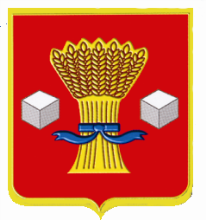 АдминистрацияСветлоярского муниципального района Волгоградской областиПОСТАНОВЛЕНИЕот 03.11.2021               № 1964Об установлении публичного сервитутаВ соответствии со статьями 23, 39.37, 39.38 Земельного кодекса Российской Федерации, руководствуясь Уставом Светлоярского муниципального района Волгоградской области, рассмотрев описание местоположение границ публичного сервитута, учитывая отсутствие заявлений иных правообладателей земельных участков в период публикации в районной газете «Восход» сообщения о возможном установлении публичного сервитута от 25.09.2021 № 74, а также размещенного на официальном сайте Светлоярского муниципального района Волгоградской области,п о с т а н о в л я ю: 1. Установить публичный сервитут в целях размещения линейных объектов системы газоснабжения, их неотъемлемых технологических частей: «Газопровод низкого давления по ул. Советская,  ул. Набережная в р.п Светлый Яр Светлоярского района Волгоградской области, протяженностью 425,0 м» (год постройки  - 2016 г) в отношении земельных участков:- 34:26:090201:948, местоположение: Волгоградская область, Светлоярский район, р.п. Светлый Яр, ул. Советская, 214;- 34:26:090201:276, местоположение установлено относительно ориентира, расположенного в границах участка. Почтовый адрес ориентира: Волгоградская область, Светлоярский район, р.п. Светлый Яр, ул. Набережная, дом 43;- 34:26:090201:218, местоположение установлено относительно ориентира, расположенного в границах участка. Почтовый адрес ориентира: Волгоградская область, Светлоярский район, р.п. Светлый Яр, ул. Советская, дом 230;-   34:26:090201:1866, местоположение установлено относительно ориентира, расположенного в границах участка. Ориентир жилого дома. Почтовый адрес ориентира: Волгоградская область, Светлоярский район, р.п. Светлый Яр, ул. Набережная, дом 48;- 34:26:090201:232, местоположение установлено относительно ориентира, расположенного в границах участка. Почтовый адрес ориентира: Волгоградская область, Светлоярский район, р.п. Светлый Яр, ул. Советская, дом 236;- 34:26:090202:312, местоположение: Волгоградская область, Светлоярский район, р.п. Светлый Яр, ул. Советская, № 220 А;-  34:26:090202:335, местоположение: Волгоградская область, Светлоярский район, р.п. Светлый Яр, ул. Набережная, дом 41;- 34:26:090202:591, местоположение: Волгоградская область, Светлоярский район, р.п. Светлый Яр, ул. Советская, дом № 238 «А»;- 34:26:090202:438,  местоположение: Волгоградская область, Светлоярский район, р.п. Светлый Яр, ул. Советская, 240.2.  Утвердить границы публичного сервитута, согласно приложению к настоящему постановлению.3. Установить срок публичного сервитута 49 (сорок девять) лет.4. Определить правообладателя публичного сервитута – Администрацию Светлоярского муниципального района Волгоградской области, ОГРН 1023405960753, ИНН 3426003655, адрес: 404171, Волгоградская область, Светлоярский район, р.п. Светлый Яр, ул. Спортивная, д. 5.5. Срок, в течение которого в соответствии с расчетом заявителя использование земельных участков (их части) и (или) расположенного на нем объекта недвижимости в соответствии с их разрешенным использованием будет в соответствии с подпунктом 4 пункта 1 статьи 39.41 Земельного кодекса Российской Федерации невозможно или существенно затруднено в связи с осуществлением публичного сервитута 1 месяц.6. Запрет на осуществление любых действий, которые могут нарушить безопасную работу объектов системы газоснабжения, в том числе привести к их  повреждению или уничтожению, и (или) повлечь причинение вреда жизни, здоровью граждан имуществу физических или юридических лиц, а также повлечь нанесение экологического ущерба и возникновение пожаров, установлены Федеральным законом от 31.03.1999 № 69-ФЗ «О газоснабжении в Российской Федерации».7. Обоснование необходимости установления публичного сервитута: Необходимость обеспечения безопасной эксплуатации инженерного сооружения, в целях размещения объектов системы газоснабжения, их неотъемлемых технологических частей: «Газопровод низкого давления по ул. Советская,  ул. Набережная в р.п Светлый Яр Светлоярского района Волгоградской области, протяженностью 425,0 м» (год постройки  - 2016 г).8. Плата за публичный сервитут не устанавливается.9. Администрации Светлоярского муниципального района Волгоградской области в установленном законом порядке обеспечить:9.1. Заключение с правообладателями земельных участков соглашений об установлении публичного сервитута.9.2. Осуществление публичного сервитута после внесения сведений о публичном сервитуте в Единый государственный реестр недвижимости.9.3. Размещение объектов системы газоснабжения, их необъемлемых технологических частей в границах зоны действия публичного сервитута.9.4. Приведение земельных участков в состояние, пригодное для их использования в соответствии с разрешенным использованием, в срок не позднее чем три месяца после завершения строительства, капитального или текущего ремонта, реконструкции, эксплуатации. Консервации, сноса инженерного сооружения, для размещения которого был установлен публичный сервитут, или в случаях установления публичного сервитута в целях, предусмотренных подпунктами 2, 5 статьи 39.37. Земельного Кодекса Российской Федерации, после завершения на земельном участке деятельности, для обеспечения которой установлен публичный сервитут.9.5. Снос объектов, размещенных на основании публичного сервитута, и осуществление при необходимости рекультивации земельного участка в срок не позднее, чем шесть месяцев с момента прекращения публичного сервитута;9.6. Обладатель публичного сервитута вправе до окончания срока публичного сервитута обратиться с ходатайством об установлении публичного сервитута на новый срок.10. Отделу по управлению муниципальным имуществом и земельными ресурсами администрации Светлоярского муниципального района Волгоградской области в течении пяти рабочих дней с момента принятия настоящего постановления:- разместить настоящее постановление на официальных сайтах Светлоярского муниципального района Волгоградской области, Большечапурниковского сельского поселения Светлоярского муниципального района Волгоградской области;- направить настоящее постановление для опубликования в районную газету «Восход»;- направить настоящее постановление в Управление Федеральной службы государственной регистрации, кадастра и картографии по Волгоградской области для осуществления государственного кадастрового учета;- направить копию настоящего постановления правообладателям земельных участков, указанных в пункте 1 настоящего постановления.11. Публичный сервитут считается установленным со дня внесения сведений о нем в Единый государственный реестр недвижимости.12. Контроль над исполнением настоящего постановления возложить на заместителя главы Светлоярского муниципального района Волгоградской области Подхватилину О.И.Глава  муниципального района                                                          Т.В. РаспутинаЛемешко И.А.